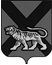 ТЕРРИТОРИАЛЬНАЯ ИЗБИРАТЕЛЬНАЯ КОМИССИЯ
МИХАЙЛОВСКОГО РАЙОНАРЕШЕНИЕс. МихайловкаОб аннулировании регистрациикандидата в депутаты  муниципального комитета Михайловского сельского поселенияМихайловского муниципального районатретьего созыва по пятнадцатимандатному избирательному округу Васюткина А.А.        Рассмотрев заявление Алексея Анатольевича Васюткина о снятии своей кандидатуры  зарегистрированного кандидата в депутаты муниципального комитета Михайловского сельского поселения Михайловского муниципального района третьего созыва  по пятнадцатимандатному избирательному округу,  руководствуясь частью 1 статьи 50 Избирательного кодекса Приморского края, территориальная избирательная комиссия Михайловского района       РЕШИЛА:       1.  Аннулировать регистрацию кандидата  в депутаты  муниципального комитета Михайловского сельского поселения Михайловского муниципального района третьего созыва  по пятнадцатимандатному избирательному округу Васюткина А.А.       2. Васюткину Алексею Анатольевичу предоставить в территориальную избирательную комиссию Михайловского района итоговый финансовый отчет о размере своего избирательного фонда, обо всех источниках его формирования, а также обо всех расходах, произведенных за счет средств своего избирательного фонда.             5.  Направить копию настоящего решения Васюткину А.А.        6. Опубликовать настоящее решение в районной общественно-политической газете «Вперед».       7. Разместить решение на официальном сайте территориальной избирательной комиссии Михайловского района  в информационно-телекоммуникационной сети «Интернет». 17.08.201627/201Председатель  комиссииН.С. ГорбачеваСекретарь комиссииВ.В. Лукашенко